附表二                                                                 車輛安全檢查表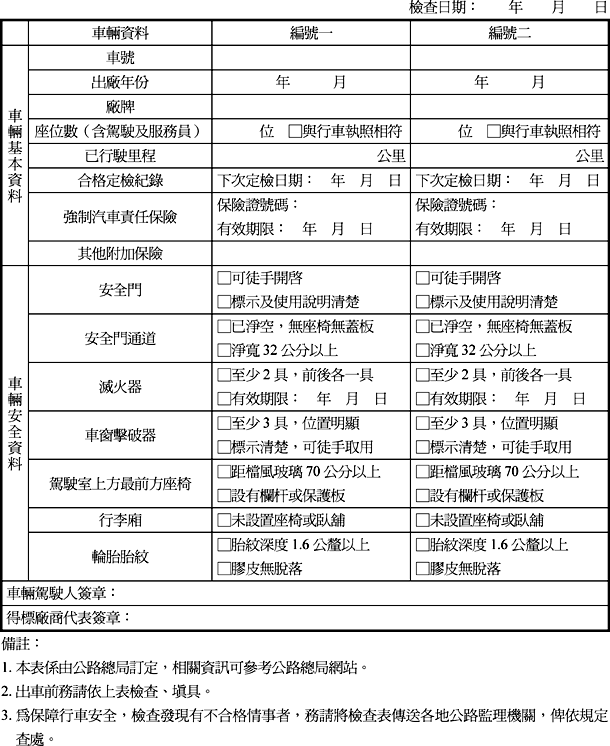 